CL1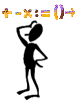 Les signes mathématiques et les grands nombresRappel sur les signes mathématiques utilisés dans nos opérations :  + : addition, somme : on ajoute, on cherche un total.  -  : soustraction, différence : on enlève, on retire, on cherche ce qu’il reste. Rappel : C’est une addition à trou.  x : multiplication, produit : quand il y a l’idée de plusieurs fois.  : : division, partage : on coupe. Rappel : C’est une multiplication à trou.  = : égal( ) : dans une expression numérique comportant des parenthèses, on effectue les calculs dans l’ordre suivant :En premier, les calculs écrits entre parenthèsesEnsuite, les multiplications et les divisionsEnfin, les additions et les soustractions   La flèche est utilisée pour dire « donc » en mathématiques, elle est très pratique quand on ne peut pas utiliser le signe =Décompositions des grands nombres : (Voir N3)4 023 500 = 4 millions + 2 dizaines de mille + 3 milliers + 5 centaines4 023 500 = (4 x 1 000 000) + (2 x 10 000) + (3 x 1 000) + (5 x 100)4 023 500 = (4 x 1 000 000) + (23 x 1 000) + (5 x 100)4 023 500 = (4 023 x 1 000) + (5 x 100) Dans 4 023 500, il y a 4 023 milliers4 023 500 = 40 235 x 100 Dans 4 023 500, il y a 40 235 centaines